Ich habe die Datenschutzerklärung und -belehrung gelesen und stimme der Nutzung meiner Daten zum beschriebenen Zweck zu.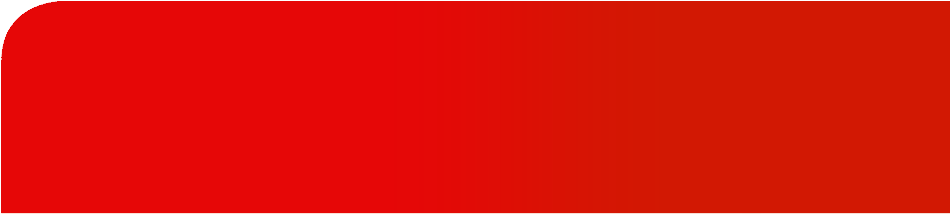 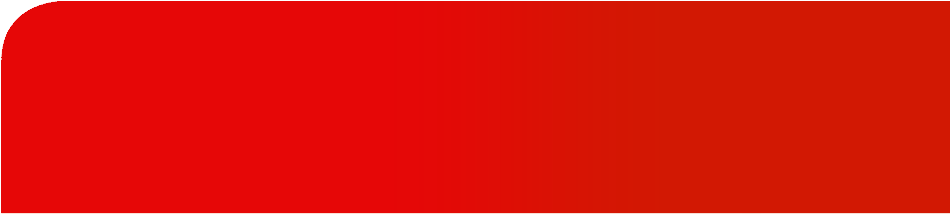 